.Intro: 32 counts – 1 RestartSection 1: Rocking Chair, Jazz Box ¼ turn rightSection 2: K- Step with ClapSection 3: Toe Strut Right and Left, ½ Pivot Left, Stomp Right, Stomp LeftSection 4: Long Step Right, Drag, Back Rock, Grapevine Left, Touch RightRestart on Wall 5, after count 24, facing 9:00Ending, Wall 13 (Start facing 12:00), finish The Dance after 16 counts, turn ¼ left and step Right to Right side.Start Again and Have Fun     -     Last edited July 2023Contact: ajlinedance@gmail.comLast Update: 6 Jul 2023Take My Words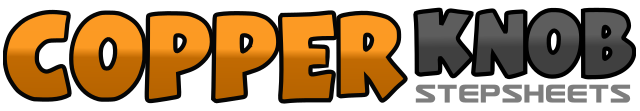 .......Count:32Wall:4Level:Beginner.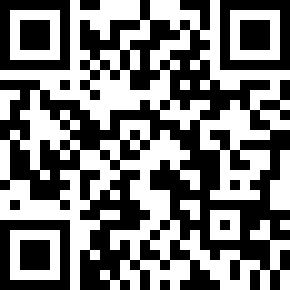 Choreographer:Annelise Vestergaard (DK) - October 2019Annelise Vestergaard (DK) - October 2019Annelise Vestergaard (DK) - October 2019Annelise Vestergaard (DK) - October 2019Annelise Vestergaard (DK) - October 2019.Music:Write This Down - George Strait : (CD: 50 Number Ones)Write This Down - George Strait : (CD: 50 Number Ones)Write This Down - George Strait : (CD: 50 Number Ones)Write This Down - George Strait : (CD: 50 Number Ones)Write This Down - George Strait : (CD: 50 Number Ones)........1-2Rock forward on Right, Recover on Left3-4Rock back on Right, Recover on Left5-6Cross Right over Left, Step back on Left7-8Step ¼ Right by stepping forward on Right, Step forward on Left1-2Step forward on Right (diagonal to Right), Touch Left beside Right and clap3-4Step back on Left (to center), Touch Right beside Left and clap5-6Step back on Right (diagonal to Right), Touch Left beside Right and clap7-8Step forward on Left (to center), Touch Right and clap1-2Touch Right toe forward, Step Right down3-4Touch Left toe forward, Step Left down5-6Step Right forward, Make ½ turn Left stepping forward on Left7-8Stomp Right, Stomp Left1-2Large step to the right on the right foot, Drag Left food to Right3-4Rock Left behind Right, Recover on Right5-6Step Left to Left side, Cross Right behind Left7-8Step Left to Left side, Touch Right next to Left